'TORs 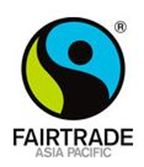 Hiring of trainer on Climate change Adaptation Pakistan BACKGROUND:	There is growing global consensus that climate change is humankind’s greatest threat in modern times and is likely to have profound consequences for socio-economic sectors such as health, food production, energy consumption, security and natural resource management.  Climate change has extremely damaged the whole world, particularly South Asian countries because common residents in this region are considered highly vulnerable to climate change impacts whereas their common awareness to adapt and mitigate these impacts is very low. Climate change poses serious challenges to Pakistan due visible changes in hydrological cycle in the form of Changing precipitation pattern,Droughts,Water availability periods, Frequency and intensity of heat waves, Precipitation events, Weather-induced natural disasters and  a combination of geophysical and topographical features which exposes the country to recurring extreme weather phenomena likely to be exacerbated by climate change and the critical dependence of its economy and livelihoods on natural resources likely to be threatened by global warming through several impacts namely; temperature rise ,pest-diseases, health issues, seasonal and lifestyle change and it has the potential to continue doing so in future but  industrial planning in Pakistan is not much  equipped to handle the impacts of climate change. This is likely to result in a significant increase in industrial losses and damages. Keeping in mind the absolute importance of the content, NAPP Fairtrade is aiming to design a two days training as awareness of this issue which should be mainstreamed, among all producers in Pakistan  GENERAL OBJECTIVES OF THE ASSIGNMENT:The overall objective of this assignment is to develop a cadre of selected persons from producers’ organizations to address the social concerns in the sectors of Climate Change leads to work and Community Based Disaster Risk Management. Increasing access to high quality information about the impacts of climate change, weather cycle on economic activity Prioritizing adaptation needs according to environmental and socio-economic criteriaReducing the vulnerability to livelihoods to climate change through infra-structural changes by integrating risk assessment, mitigation, management and adaptation (Product Wise)Improving technological responses by setting in place early warning systems and information systems to enhance disaster preparedness and practicing energy efficiency skills.Developing new and innovative farm production practices, including new crop varieties, biodiversity conservation and irrigation techniquesSPECIFIC OBJECTIVES OF THE ASSIGNMENT FOR TRAINER:To design and conduct 2 Days Training of Trainers of selected participants with the consultation of Program Officer NAPP Fairtrade Pakistan To design and develop training material (including Trainer’s Manual, Participant’s Handbook, and IEC Material) covering topics promoting climate resilient livelihoods, preparednessTo increase knowledge and skills of target trainees and to equip them with required tools and techniques to further execute this in their work places and communities through developing their learning and best practices on key concept of community-based climate change resilience To prepare the target group through these trainings, in climate resilient/adaptive livelihood strategies, value chains, and public-private partnership on climate-smart agriculture, livestock management, and agro-forestry.To enhance knowledge of target communities about existing institutional frameworks and national policies on climate change adaptation/resilience and develop community linkages with government line departments.To help and assist in designing small Climate change projects /Action plans as follow up of this training SCOPE OF WORK:Manual Development: A training agenda and manual will be developed by the trainer covering all above-mentioned training objectives ToT Delivery: The selected consultant will deliver the ToTs according to Trainer’s Manual and session plans approved by PPAF for Social Sector CRPs. The training participants (CRPs) would be identified by BRSP.Pre-post evaluation: Evaluation and grading of trainees will be conducted on the first and final day of training for assessing level and increase of knowledge Reporting: The consultant must submit detailed report training on following format.Title pageTable of contentsTraining schedule (with date, location, sessions)List of participantsAttendance sheets and registration formResults of pre- and post-test with analysisA group photo and a few more photos of training activityParticipants’ feedback about training and trainerTraining proceedings (brief)Action plans/Small group or individual projects submitted by the trainees for further practical implementation Training Duration and ParticipantsThe duration of ToT will be 2 days. Number of participants will vary between 25-30 However, considering SoPs of COVID-19, the number of participants per session my decrease. Daily training time will be at least 8 hours (0900 - 1700 Hours) QUALIFICATION AND EXPERIENCE:The consultant shall have demonstrated capacity and capability to undertake similar assignment. The following criteria will form the basis for selection.A.    INDIVIDUAL CONSULTANTHe/she should have significant experience in leading and co-leading similar assignments Strong track record with at least 5 years of experience in developing training modules, and in designing and rolling out training programmes (of national/provincial scale) with national and/or international agencies including UN agencies, World Bank, ADB, IFAD and others.Demonstrated experience of successfully designing and conducting trainings specifically on themes of Climate Change and having successfully completed at least 3,4 ToTs on same/similar thematic areas.Have adequate knowledge and understanding about local and regional gender dynamics as well as understanding of context related to culture, security, rural life, and training of women and diverse participants. SUPERVISION & REPORTING:The final shortlisted consulting/Individual Consultant will report to Program Consultant Pakistan and Regional General Manager (RGM) NAPP Fairtrade international  SELECTION METHOD:Hiring of individual consultant will be done in accordance with the procurement procedures NAPP Fairtrade international ETHICAL CONSIDERATIONS:The consultant may adapt/customize material from other sources developed by international organizations, including but not limited to Oxfam, GiZ, IFAD, FAO and other UN agencies. However, the consultant will have to ensure adherence to the standard protocols of citation/referencing by seeking permission/acknowledgement of the sources from where training material/contents are to be adapted/customized for the proposed training. The onus of any liability/claim from any party regarding plagiarism or misuse of their material will be on the training consultant.The consultant will ensure use of provincial languages in conducting all the training sessions with the CRPs in their respective provinces.All training material developed under this consultancy will be the property of NAPP Fairtrade International The consultant or any of their representative will not use part or whole of the training material and/or any associated materials for any other assignment either for or any other client without prior written permission from NAPP Fairtrade International   DELIVERABLES:Trainer’s Manual, Participant’s Handbook, and IEC Material on thematic areas of Climate Change Adaptation/Resilience, Conducting 2 days, training as per objectives of all selected trainees  Detailed Report of the training  CVs, Financial and Technical Proposal submissionThe potential candidates can drop their CVs along with technical and financial proposal on following addresses before 6th June 21. To sarah.anum@fairtradenapp.org CC to  erwin.novianto@fairtradenapp.orgYou can also write to same for any technical query or questions 